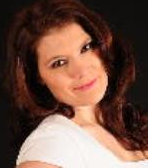 Información adicionalTrabajo cómo asistente a la dirección financiera y cómo responsable del departamento de Administración y Contabilidad en un grupo de compañías de asistencia en carretera y de seguros teniendo a cargo entre 6 hasta 10 personas. Soy una persona de mente abierta y espontánea. Soy inquieta y leal, con sentido de responsabilidad y exactitud, capaz de enfrentar y superar las situaciones difíciles. Trabajo muy bien en equipo, pero también me gusta dedicarme a trabajos independientes. Con mi  oídos bien abiertos , la empatía y la comprensión, busco la  mejor solución  y soy capaz de convencer a la gente de la misma.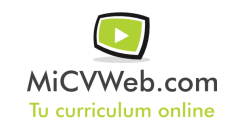 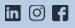 ExperienciaADA AYUDA DEL AUTOMOVILISTA,S.A. 10/2004-0/0
Contabilidad-Financiera (Contabilidad) 
Madrid (Madrid)
Adjunto Dirección Financiera FUNCIONES  •	Organizar, asesorar, supervisar y controlar las tareas inherentes del departamento de contabilidad y administración contabilidad proveedores, clientes, nominas, bancos etc,, conciliación cuentas contables, bancarias, facturación, control bancario, etc. .•	Preparar informes, presupuestos, balances etc. y presentar ante la Dirección.•	Preparar y presentar los impuestos correspondientes  mensuales, trimestrales, anuales etc. – IVA, IRPF, Impuesto Sociedades, etc. .•	Atender auditoría contable.•	Preparar y presentar las cuentas anuales ante Registro Mercantil.M. GONZALEZ DE LARA   P. GUADALUPE-ABOGADOS, S.L. 4/2004-8/2004
Administración/Oficina (Recursos Humanos - Personal) 

•	Altas y bajas  trabajadores , preparación contratos y nóminas, solucionar incidencias trabajadores, tramitación documentación INEM, Manejo del programa informático “DALF”.FormaciónMASTER EN DIRECCIÓN FINANCIERA 10/2009MasterINSTITUTO SUPERIOR DE EDUCACIÓN, ADMINISTRACIÓN Y DESARROLLO – MADRID - ESPAÑA. Administración y Dirección de Empresas LICENCIADA EN CIENCIAS EMPRESARIALES 10/2000LicenciadoUNIVERSIDAD DE CIENCIAS ECONÓMICAS- BUCHAREST –RUMANIA . Administración y Dirección de Empresas Formación ComplementariaCONTABILIDAD FINANCIERA . Economía y Finanzas ADMINISTRATIVO DE PERSONAL . Recursos Humanos GESTIÓN DE PYMES . Gestión de Empresas Habilidades 